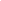 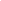 Junto con la ficha de datos, enviar imagen asociada (mínimo de 500px ancho x 300px alto)El nuevo gestor permite incluir un documento pdf de máximo 8MB con el programa de la actividadFICHA DE DATOS DE ACTIVIDADES SEMANA DE LA CIENCIA MADRID4 al 17 de noviembre de 2024FICHA DE DATOS DE ACTIVIDADES SEMANA DE LA CIENCIA MADRID4 al 17 de noviembre de 2024OrganismoUniversidad Autónoma de MadridCentroDepartamentoTemática destacadas (marcar una o varias)Temática destacadas (marcar una o varias)El español como lengua universitariaImágenes de la CienciaInteligencia Artificial y sus aplicacionesDisciplina Actividad (marcar hasta dos disciplinas)Disciplina Actividad (marcar hasta dos disciplinas)Agricultura.Biología Molecular, Celular y Genética.Biología vegetal y animal.Ciencia y tecnología de los alimentos.Ciencia y tecnología de los materiales.Ciencias de la Tierra y geografía.Ciencias Sociales.Computación y tecnología informática.Derecho.Economía.Filología y Filosofía.Física y Ciencias del Espacio.Fisiología y farmacología.Ganadería y pesca.Historia, Arte y Arqueología.Ingeniería Civil y Arquitectura.Ingeniería eléctrica, electrónica y automática.Ingeniería mecánica, naval y aeronáutica.Matemáticas. Medicina. Medio ambiente y ecología. Psicología y ciencias de la Educación. Química y tecnología química. Tecnologías de las Comunicaciones. Otros.Tipo de actividad (marcar una sola opción)Tipo de actividad (marcar una sola opción)Actividades virtuales o mixtasConcursos y premios.Cursos y talleres.Exposiciones y proyecciones.Itinerarios didácticos y excursiones.Jornadas de puertas abiertas y visitas guiadas.Mesas redondas y conferencias.Otros.Público al que va dirigida la actividad (marcar todas las opciones pertinentes)Público al que va dirigida la actividad (marcar todas las opciones pertinentes)Público al que va dirigida la actividad (marcar todas las opciones pertinentes)  Público infantil  Público infantilEstudiantes primaria1-2 primariaEstudiantes primaria3-4 primariaEstudiantes primaria5-6 primariaEstudiantes ESO1-2 ESOEstudiantes ESO3-4 ESO Estudiantes bachillerato Estudiantes bachillerato Estudiantes Ciclos Formativos Estudiantes Ciclos Formativos Público universitario Público universitario Público general Público general Público individual Público individualGrupos organizadosGrupos organizadosPersonas > 65 añosPersonas > 65 añosFormato de la actividad Formato de la actividad PresencialOnlineMixtoActividad presencialActividad presencialActividad presencialActividad presencialLugar de celebración de la actividad Lugar de celebración de la actividad Lugar de celebración de la actividad Lugar de celebración de la actividad CENTRO/SALADIRECCIÓNMUNICIPIOC. PostalEnlace google mapsActividad OnlineActividad OnlineENLACE ACTIVIDAD(Esto debe ser una URL externa como http://example.com)MEDIDAS DE ACCESIBILIDAD UNIVERSALMEDIDAS DE ACCESIBILIDAD UNIVERSALMarcar con una “X” si la actividad dispone de este tipo de accesibilidadAccesibilidad para personas con discapacidad física y/u orgánicaPosibles medidas de accesibilidad: rampa de acceso, plataforma elevadora, baños y ascensores adaptados, sillas de ruedas de préstamo, mesas adaptadas (altura y hueco para las sillas), etc.Accesibilidad para personas con discapacidad intelectual, mental o cognitiva:Posibles medidas de accesibilidad: cartelería e información en Lectura Fácil, fichas educativas adaptadas, material sensorial, pictogramas, señalización adaptada, etc.Accesibilidad para personas con discapacidad sensorial:Posibles medidas de accesibilidad: - Visual: material táctil, encaminamientos o señalización podotáctil, códigos QR con información, planos y carteles en braille, persona de asistencia, admisión de perros guía, etc. - Auditiva: bucle magnético (en la sala y/o unipersonales), sistemas de micrófono remoto, intérprete de lengua de signos, subtitulación en tiempo real, cartelería adaptada, signoguías, etc.Accesibilidad para personas con neurodivergencias:Posibles medidas de accesibilidad: pictogramas, material sensorial, información adaptada, Lectura Fácil, wayfinding, sala de descanso libre de estresores, guías de anticipación de las actividades, etc.Especifique aquí las medidas de accesibilidad implementadas en su actividad (máximo : 350 caracteres incluidos los espacios):Fechas y horarios de celebración de la actividad Fechas y horarios de celebración de la actividad FechaHora de inicio Hora de finInformación y reservas (La información aquí registrada se hará pública en la página web. El “Correo de información” servirá como contacto para resolver las dudas que puedan surgir en relación con la actividad, no como contacto de reservas.Información y reservas (La información aquí registrada se hará pública en la página web. El “Correo de información” servirá como contacto para resolver las dudas que puedan surgir en relación con la actividad, no como contacto de reservas.Información y reservas (La información aquí registrada se hará pública en la página web. El “Correo de información” servirá como contacto para resolver las dudas que puedan surgir en relación con la actividad, no como contacto de reservas.¿Necesita reserva previa?SINOLes recordamos que la reserva de plazas comienza el 24 de octubre de 2024 para todas las actividades.Les recordamos que la reserva de plazas comienza el 24 de octubre de 2024 para todas las actividades.Les recordamos que la reserva de plazas comienza el 24 de octubre de 2024 para todas las actividades.Correo de informaciónInformación de reservaInformación de reservaInformación de reservaWeb de reservaEmail de reservaTeléfono de reservaAFORORESPONSABLE DE LA ACTIVIDAD(La información aquí registrada NO se hará pública en la página web. Estos datos serán de uso interno para la organización de la Semana)RESPONSABLE DE LA ACTIVIDAD(La información aquí registrada NO se hará pública en la página web. Estos datos serán de uso interno para la organización de la Semana)RESPONSABLE DE LA ACTIVIDAD(La información aquí registrada NO se hará pública en la página web. Estos datos serán de uso interno para la organización de la Semana)RESPONSABLE DE LA ACTIVIDAD(La información aquí registrada NO se hará pública en la página web. Estos datos serán de uso interno para la organización de la Semana)Nombre y apellidosTeléfono Ext.E-mail Entidades colaboradoras (Adjuntar logo de la/s entidad/es)Entidades colaboradoras (Adjuntar logo de la/s entidad/es)Entidades colaboradoras (Adjuntar logo de la/s entidad/es)CoorganizadorColaboradorPatrocinador